ApplicationApplicant InformationEducationEvaluations and DiagnosisPlease include all information related to diagnosis; copies of testing and reports including the diagnosis must be attached. Provisional admission may be granted if additional testing is required.AcademicsPersonalDisclaimer and SignatureYour application and acceptance to the Institute for Learning Differences is independent of your acceptance to Thomas More University.  By completing this application you are aware that participating in the Institute you will incur additional fees payable to Thomas More University.All support documentation and application material are required for full admission into the Institute for Learning Differences; provisional admission may be granted as documentation is completed.  Additional documents include:In compliance with section 504 of the Rehabilitation Act of 1973 Thomas More provides reasonable academic accommodations to meet the needs of eligible individuals at no charge. Thomas More University is an equal opportunity employer and educational institution and does not discriminate on the basis of race, color, religion, sex, disability, veteran status, genetic information, age, or national origin in the admission to, or participation in, any educational program or activity which it conducts, or in any employment policy or practice.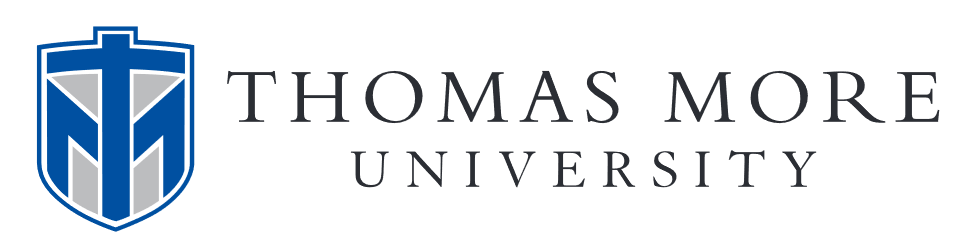 Institute for Learning DifferencesFull Name:Date:LastFirstM.I.Address:Street AddressStreet AddressStreet AddressStreet AddressStreet AddressApartment/Unit #CityCityStateStateStateZIP CodePhone:EmailTerm Applying:Accepted to Thomas More ?YESNOHigh School:Graduation Date:Graduation Date:_________________GPA:Diploma::Attended College Previously:YESNOIf Yes, College Name:Other training or educationDate of last Intelligence test:________________________________________________________________________Date of last Intelligence test:________________________________________________________________________Date of last Intelligence test:________________________________________________________________________Date of last Intelligence test:________________________________________________________________________Date of last Intelligence test:________________________________________________________________________Date of last Intelligence test:________________________________________________________________________Date of last educational evaluation:___________________________________________________________________Date of last educational evaluation:___________________________________________________________________Date of last educational evaluation:___________________________________________________________________Date of last educational evaluation:___________________________________________________________________Date of last educational evaluation:___________________________________________________________________Date of last educational evaluation:___________________________________________________________________ACT Composite:_________________Date taken:Reading:_____________________Reading:_____________________Verbal:_______________________Verbal:_______________________MathDiagnosis: Please describe, attach supporting documentationAge Diagnosed:Currently receiving treatment from a professional/psychologist/therapist :YESNOPlease describe:__________________________________________Academic Challenges: Check all that applyAcademic Challenges: Check all that applyAcademic Challenges: Check all that applyReading       Writing        Note-Taking  Social Skills   Verbal Expression  Mathematics Test-taking Study Skills   Organization  Attention  Other: Please explain_____________________________________________________________________________Other: Please explain_____________________________________________________________________________Other: Please explain_____________________________________________________________________________Other: Please explain_____________________________________________________________________________Other: Please explain_____________________________________________________________________________Did you receive accommodation previously?YESNOPlease describe:____________________________________Are you employed:YESNOIf so, where:Hobbies/Interests:Military experience:YESNO If so, Branch:Dates:Additional information you wish to share:Signature:Date:Included:Copy of latest psychoeducational assessment, MFE, or ERTSchool History FormEssay-“Why come to Thomas More and how can the ILD help you succeed?”Two non-family referencesILD-Interview